ESTADO DO RIO GRANDE DO NORTECÂMARA MUNICIPAL DE SÃO JOÃO DO SABUGIREQUERIMENTO Nº. 028/2023Requeiro a V. Ex.ª, com base no artigo 154 do Regimento Interno e ouvido o plenário desta casa, requer que seja enviado ofício ao Poder Executivo Municipal, solicitando que o Prefeito Municipal, se una novamente ao Prefeito de Caicó e de Ipueira, e façam a mesma parceria do tapa buraco, para que juntos façam o roço da RN-118, que liga os respectivos municípios. JUSTIFICATIVA EM PLENÁRIO		        Sala das Sessões, em 04 de agosto de 2023.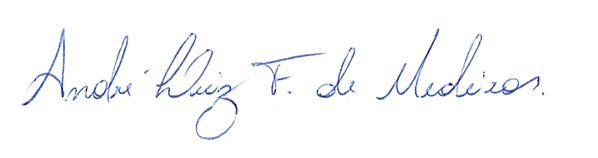 _______________________________________________________                  BRAZ ROBSON DE MEDEIROS BRITOVEREADOR - AUTOR